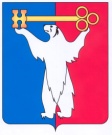 АДМИНИСТРАЦИЯ ГОРОДА НОРИЛЬСКАКРАСНОЯРСКОГО КРАЯПОСТАНОВЛЕНИЕ26.03.2024                                           г. Норильск		                                 № 137О внесении изменений в отдельные постановления Администрации города НорильскаВ целях урегулирования отдельных вопросов, связанных с предоставлением материальной помощи отдельным категориям граждан,ПОСТАНОВЛЯЮ:Внести в Порядок оказания материальной помощи гражданам, находящимся в трудной жизненной ситуации, утвержденный постановлением Администрации города Норильска от 27.03.2020 № 131 (далее - Порядок № 131), следующее изменение:1.1.	В абзаце первом пункта 1.5 Порядка № 131 слово «трудоспособных» исключить.2. Внести в Порядок оказания материальной помощи гражданам по оплате расходов на проезд детей в возрасте до 18 лет, утвержденный постановлением Администрации города Норильска от 13.06.2013 № 255 (далее – Порядок № 255), следующее изменение:2.1.	В абзаце первом пункта 1.3, в подпункте «и» пункта 3.3 Порядка № 255 слово «трудоспособных» исключить.3.	Внести в Порядок оказания материальной помощи для оплаты расходов, связанных с началом учебного года, учебным процессом и школьными выпускными мероприятиями, утвержденный постановлением Администрации города Норильска от 22.01.2010 № 08 (далее – Порядок № 08), следующее изменение:3.1.	В абзаце первом пункта 1.5, в подпункте «е» пункта 2.2 Порядка № 08 слово «трудоспособных» исключить.4.	Внести в Порядок оказания материальной помощи многодетным семьям, утвержденный постановлением Главы Администрации города Норильска от 18.11.2008 № 2111 (далее – Порядок № 2111), следующее изменение: 4.1.	В абзаце первом пункта 1.10, в подпункте «е» пункта 2.2 Порядка № 2111 слово «трудоспособных» исключить.5.	 Внести в Административный регламент предоставления муниципальной услуги по оказанию материальной помощи по оплате расходов на проезд детей в пределах территории РФ к месту отдыха и обратно, утвержденный постановлением Администрации города Норильска от 04.07.2011 № 339 (далее – Административный регламент № 1), следующее изменение:5.1.	В подпункте «к» пункта 2.6 Административного регламента № 1 слово «трудоспособных» исключить.6.	Внести в Административный регламент предоставления муниципальной услуги по оказанию материальной помощи для оплаты расходов, связанных с началом учебного года, учебным процессом и выпускными мероприятиями в общеобразовательных учреждениях муниципального образования город Норильск, утвержденный постановлением Администрации города Норильска от 24.05.2013 № 226 (далее – Административный регламент № 2), следующее изменение:6.1.	В подпункте «е» пункта 2.6 Административного регламента № 2 слово «трудоспособных» исключить.7.	Внести в Административный регламент предоставления муниципальной услуги по оказанию материальной помощи многодетным семьям на одежду детям, утвержденный постановлением Администрации города Норильска от 18.06.2013 № 291 (далее – Административный регламент № 3), следующее изменение:7.1.	В подпункте «ж» пункта 2.6 Административного регламента № 3 слово «трудоспособных» исключить.8. Опубликовать настоящее постановление в газете «Заполярная правда» и разместить его на официальном сайте муниципального образования город Норильск.9. Настоящее постановление вступает в силу после его официального опубликования в газете «Заполярная правда».Глава города Норильска							            Д.В. Карасев